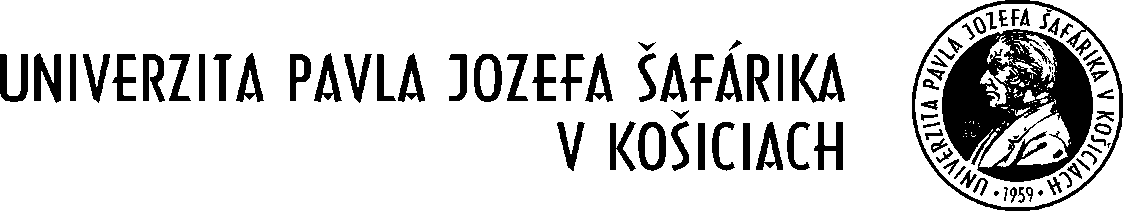 Výzva na predkladanie ponúk - zaslanie      Verejný obstarávateľ, ktorým je Univerzita Pavla Jozefa Šafárika v Košiciach, v súlade s § 9 ods. 9 zákona č. 25/2006 Z. z. o verejnom obstarávaní a o zmene a doplnení niektorých zákonov v znení neskorších predpisov, Vás týmto  vyzýva na predloženie ponuky na:Predmet zákazky: UV LAMPAUV lampa 185 nm 6W do prístroje Direct Q3-UV, Milipore systém na úpravu vodyKód CPV: 31520000Lehota dodania:Ponuku je možné doručiť e-mailom na adresu eva.husnajova@upjs.sk, vladislav.kolarcik@upjs.skLehota na predkladanie ponúk: najneskôr do ( 14.10.2013 ) do ( 10,00 ) hodiny. Ponuka predložená po uplynutí lehoty nebude zaradená do hodnotenia.Predpokladaná hodnota zákazky: do 420 EUR s DPH (350EUR bez DPH)Miesto dodania: ÚBEV, Mánesova 23, 040 01 KošiceTermín zadania zákazky:  lehota podpísania zmluvy alebo vystavenia objednávky: 15.10.2013Lehota dodania tovarov: do 4.11.2013Kritérium na hodnotenie ponúk:Jediným kritériom na hodnotenie predložených ponúk bude:najnižšia cena za predmet zákazky      Veríme, že ponuku na požadovaný predmet zákazky predložíte v súlade s výzvou a lehotami na jej predloženie.	Pracovník určený pre styk so záujemcami: RNDr. Vladislav Kolarčik, PhD.                                                                                                .....................................................                                                                                                    podpisová doložkaTermín zadávania zákazky: 11.10.2013